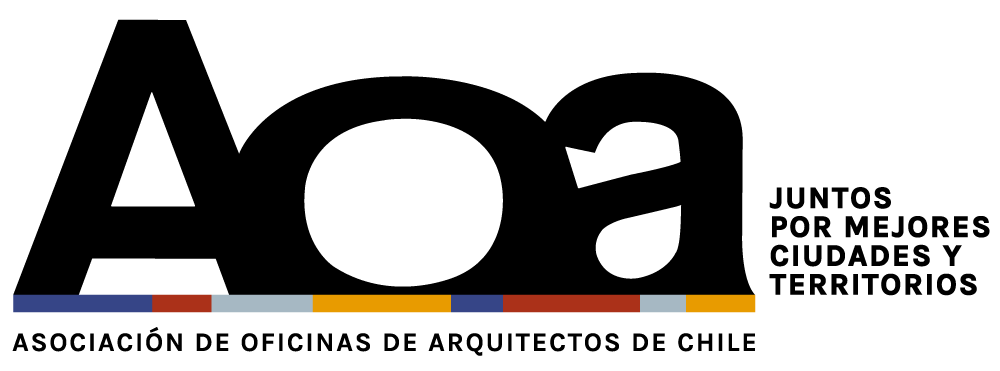 CARTA COMPROMISORevista AOA requiere de la firma de una carta compromiso por parte de la oficina asociada, autores del proyecto. La información y antecedentes que entregue, serán de total y completa responsabilidad de socio.Los requisitos son:Créditos y Autoría del proyectoCesión de derechos de fotografía y material para publicaciónes AOA: Revista AOA, página Web AOA, Boletín AOA entre otros.A modo de aceptación de los términos antes descritos, se solicita adjuntar esta carta al material a enviar de la obra a publicar, debidamente firmada por los responsables o representantes legales. ___________________________Arquitecto/s representante/s de _________________________EVIAR A:         revista@aoa.cl